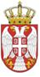             Република СрбијаОСНОВНА ШКОЛА „КРАЉ ПЕТАР  I“        Ниш, Војводе Путника бр. 1           Број: 610-79/85-2-2023- 04        Датум: 03.02. 2023. годинеИ З В О Диз записника са 85.  телефонске седнице,Школског одбора  ОШ »Краљ Петар I« у Нишу,одржане дана  03. 02.  2023. године.1. Донета Одлука о усвајању  Извештаја о реализацији наставног плана и програма;2. Донета Одлука о усвајању  Извештаја о раду Стручног актива за развојно планирање о реализацији Развојног плана Школе за школску 2022/2023. године;              3. Донета Одлука о усвајању  Извештаја о раду Стручног актива за развој предшколског и школског програма о реализацији Предшколског и Школског програма за школску 2022/2023.годину–програма   образовањаи васпитања;4. Донета Одлука о усвајању  Извештаја о самовредновању;5. Донета Одлука о усвајању  Извештаја о остваривању Плана стручног усавршавања у школској 2022/23. години; 	6. Донета Одлука о усвајању  Извештаја о раду Школског одбора;7.Разматрање и усвајање Извештаја о успеху и дисциплини ученика на крају првог  полугођа у школској 2022/23. години;8. Донета Одлука о усвајању  Извештаја о раду школе – Извештај о реализацији Годишњег плана рада за школску 2022/23. годину;9. Донета Одлука о усвајању  Извештаја о раду директора у школској 2022/23. години;10. Донета Одлука о доношењеу Правилника о похвалама, награрдама и избору ученика и спортисте генерације.Лидија Цветковић, записничар